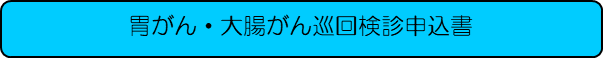 各区役所・支所等に検診車を配車し，ホームページに記載している日程で実施します（実施時期については，都合により変わることがあります。）。必要事項をご記入いただき，京都予防医学センターへご郵送ください（封筒に入れて郵送いただくことも可能です。）。申込期限は各区実施開始月の前月１５日までです。申込締切後，順次，京都予防医学センターから「日時のお知らせ」をお送りします。〒６０４－８４９１
中京区西ノ京左馬寮町２８
京都予防医学センター　胃がん・大腸がん巡回検診係　行〒６０４－８４９１
中京区西ノ京左馬寮町２８
京都予防医学センター　胃がん・大腸がん巡回検診係　行胃がん・大腸がん巡回検診申込書胃がん・大腸がん巡回検診申込書胃がん・大腸がん巡回検診申込書胃がん・大腸がん巡回検診申込書受診希望項目
（〇印で囲んでください）受診希望項目
（〇印で囲んでください）1　　胃・大腸とも受診２　　胃のみ受診　　　３　　大腸のみ受診1　　胃・大腸とも受診２　　胃のみ受診　　　３　　大腸のみ受診受診希望会場（希望がない場合は空欄にしてください）受診希望会場（希望がない場合は空欄にしてください）住所〒
京都市電話フリガナ電話氏名性別男　・　女生年月日　大　・　昭
　　　　　　　　年　　　月　　　日　（　　歳）性別男　・　女お問合せは，京都予防医学センター　胃がん・大腸がん巡回検診係
ＴＥＬ：８１１ー９１３５お問合せは，京都予防医学センター　胃がん・大腸がん巡回検診係
ＴＥＬ：８１１ー９１３５